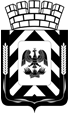 Администрация Ленинского городского округа 
Московской областиФИНАНСОВО-ЭКОНОМИЧЕСКОЕ УПРАВЛЕНИЕ
АДМИНИСТРАЦИИ ЛЕНИНСКОГО ГОРОДСКОГО ОКРУГА
МОСКОВСКОЙ ОБЛАСТИПриказО признании утратившим силу Приказа начальника Финансового управления от 30.12.2016 № 114 «Об утверждении Порядка взаимодействия Финансового управления администрации Ленинского муниципального района с субъектами контроля при осуществлении контроля, предусмотренного частью 5 статьи 99 Федерального закона «О контрактной системе в сфере закупок товаров, работ, услуг для обеспечения государственных и муниципальных нужд»В связи с принятием постановления Правительства Российской Федерации от 06.08.2020 № 1193 «О порядке осуществления контроля, предусмотренного частями 5 и 51 статьи 99 Федерального закона «О контрактной системе в сфере закупок товаров, работ, услуг для обеспечения государственных и муниципальных нужд», и об изменении и признании утратившими силу некоторых актов Правительства Российской Федерации»,ПРИКАЗЫВАЮ:        1. Признать утратившим силу Приказ начальника Финансового управления от 30.12.2016 № 114 «Об утверждении Порядка взаимодействия Финансового управления администрации Ленинского муниципального района с субъектами контроля при осуществлении контроля, предусмотренного частью 5 статьи 99 Федерального закона «О контрактной системе в сфере закупок товаров, работ, услуг для обеспечения государственных и муниципальных нужд».        2. Начальнику организационно-правового отдела Т.И.Русановой обеспечить размещение приказа в информационно-телекоммуникационной сети Интернет по адресу: http:www.adm-vidnoe.ru        3. Контроль за исполнением настоящего приказа оставляю за собой.  Заместитель главы администрации- начальник Финансово-экономического управления			                           	                                     Л.В. Колмогороваот11.01.2021№           1